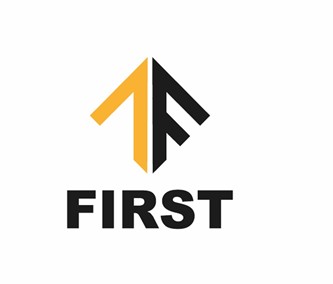 WEDSTRIJDREGLEMENT “FIRST – SWIMMEETING”De “swimmeeting” valt onder de reglementen van de KBZB,de Vlaamse    zwemfederatie en de FINA. De wedstrijd gaat door in het zwembad “Lago Gent Rozebroeken” – Victor Braeckmanlaan 180 - 9040 Sint-Amandsberg – 50 m bad - 10 zwembanen, elektronische tijdopname.Mogen deelnemen alle Belgische clubs alsook de buitenlandse clubs die door FIRST uitgenodigd worden. De clubs dienen het aantal officials op te geven volgens de reglementen van de Vlaamse zwemfederatie.De organisator heeft het recht om bij een teveel aan inschrijvingen of de tijdsduur zou overschreden worden de laatst toegestuurde inschrijvingen te weigeren. Eventueel het aantal reeksen op de 200 m wedstrijden te beperken of de bepalingen van de wedstrijd aan te passen indien de omstandigheden daarom vragen.De één – start regel is van toepassing.Er moet ingeschreven worden met 50 m–bad tijden400 m wisselslag : inschrijvingen zonder tijd worden niet aanvaardDe zwemmers dienen zich tijdig naar de oproepkamer te begeven.De 8 beste tijden in de reeksen (100 m wedstrijden) zwemmen de finales (3 reserves) Forfaits kunnen gemeld worden tot 30 minuten na het oproepen en uithangen van de uitslag van de reeksen. Latere forfaits zullen beboet worden : € 50,00.Categorieën9 en 10 jarigen (geboren in 2013 en 2012)Categorie A : 11 en 12 jarigen (geboren in 2011 en 2010)Categorie B : 13, 14 en 15 jarigen (geboren in 2009,2008 en 2007)Categorie C : vanaf 16 jaar (geboren in 2006 en ouder)Deelname aan de wedstrijden :9 jarigen : max. 2 wedstrijden van 100m of 1 wedstrijd van 200m per sessie/dagdeel10 jarigen : max. 1wedstrijd 100m en 200m of max. 2 wedstrijden van 100m per sessie/dagdeelvanaf de 11 jarigen : onbeperktInschrijvingsgeld per start € 7,00 Te storten op rekeningnummer IBAN BE76 8905 3407 8795    BIC Code VDSPBE91                 met vermelding “naam club + FIRST Swimmeeting 2022” uiterlijk 25/04/2022.Prijzengeld9 en 10 jarigen (per leeftijdsjaar) ontvangen een medaille, de eerste 3 een prijs in natura.Finales 100 m wedstrijdenClubklassementEnkel de reeksen van de 100 m en 200 m wedstrijden komen hiervoor in aanmerking.1ste plaats – 12 punten, 2de plaats – 10 punten, 3de plaats – 8 punten, 4de plaats – 7 punten, 5de plaats – 6 punten, 6de plaats – 5 punten, 7de plaats – 4 punten, 8ste plaats – 3 punten, 9de plaats - 2 punten, 10de plaats -1 puntBij het eindklassement ontvangen de clubs volgende geldprijzen :1ste plaats : € 800,002de  plaats : € 500,003de  plaats : € 300,004de  plaats : € 200,005de  plaats : € 100,00Bij gelijk aantal punten worden de geldprijzen gedeeld. De geldprijzen moeten persoonlijk in ontvangst worden genomen. Voor de clubs door de clubafgevaardigde (op het einde van de wedstrijd). Niet afgehaalde prijzen blijven in het bezit van de organisator.Uw deelname bevestigen vóór 15 maart 2022. De voorinschrijvingen kunnen vervroegd worden afgesloten. De inschrijvingen dienen te gebeuren met het programma “Splash - lenexfile”, te sturen  naar :Hurtekant Johanjohan@hurtekant.be(uiterste datum 17 april 2022)De inschrijvingen zijn pas definitief indien er ontvangst van werd gemeld.Door deelname gaat men akkoord dat er foto’s gemaakt worden en videobeelden opgenomen worden.Alle betwistingen die niet voorzien zijn in het reglement en conform de geldende reglementering van de KBZB en VZF zullen door de organisator beoordeeld worden. De genomen beslissingen zijn bindend voor alle clubs.Het wedstrijdprogramma kan ieder jaar aangepast worden.Flanders Inter Regio Swim Team  v.z.w.Smalleheerweg 5  – 9041 Oostakker                                                                                   IBAN BE76 8905 3407 8795                                                                                                                                                   BIC Code VDSPBE91                                                                                                                                                      11- 12 j (cat A)13 – 14 j - 15 j (cat B)16 j en ouder (cat C)1ste plaats25,0040,0050,002de plaats20,0030,0040,003de plaats10,0020,0030,00